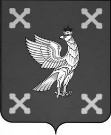 Управление образования администрации Шуйского муниципального районаПРИКАЗот   17.10.2022          №  246Об итогах муниципального конкурса рисунковпо безопасности дорожного движения «Безопасные дороги глазами ребёнка»         В соответствии с планом работы Управления образования администрации Шуйского муниципального района и в целях профилактики детского дорожно-транспортного травматизма в течение октября 2022 года прошел муниципальный конкурс рисунков по безопасности дорожного движения «Безопасные дороги глазами ребёнка». Для участия в конкурсе было представлено 77 творческих работ учащихся образовательных учреждений.На основании вышеизложенного приказываю:1. Признать победителями муниципального конкурса по безопасности дорожного движения «Безопасные дороги глазами ребёнка»: Возрастная категория от 6 до 10 лет1 место – Бычков Егор, учащийся МОУ «Колобовская средняя школа»,2 место – Черных София, воспитанница Васильевского МДОУ,2 место – Павлова Эмилия, воспитанница Китовского МАДОУ,3 место – Бобров Николай, учащийся МОУ Васильевская СШ,3 место – Прохорова Карина, воспитанница Китовского МАДОУ.Возрастная категория 11 – 14 лет1 место – Гудкова Валерия,  учащаяся МОУ «Колобовская средняя школа»,2 место -  Лисин Родион, учащийся МКОУ Чернцкая ОШ,3 место – Гордеев Ярослав, учащийся МОУ Пустошенская ОШ.        Начальник Управления       образования администрации Шуйского муниципального района                                   Е.А. Луковкина